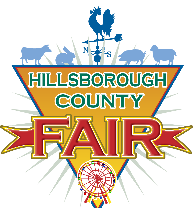 2023 Hillsborough County Fair Market Swine Show & SaleNovember 2-12, 2023 Hillsborough County Fair Grounds- 215 Sydney Washer Rd., Dover, FL 33527Important Dates and Times- (see rules below for further information)ENRTY FORM (ONLINE) DUE 4/3/2023 by 11:59 pm* No entries accepted at meeting. Payment of entry fee at exhibitor meeting only if drawn. Can accept cash, check or card. Payment must be received night of drawing.  ONLINE ENTRIES ONLY ACCEPTED. LINK FOR ENTRY WILL BE AVAILABLE ON COUNTY FAIR WEBSITE. If you need assistance with online entry, please contact fair office: 813-737-FAIR. SWINE DRAWING/MEETING	4/18/23	6:00 PM @ Hillsborough County Fair Grounds                            						- Entry Fee DueEAR TAGGING			7/22/23	9 AM-11AM @ Hillsborough County Fair Grounds							- be in line by 11 AM or entry forfeited CHAPTER INFO DUE		10/1/23	Call Fair Office with information 813-737-FAIR RECORD BOOK TURN IN 	10/14/2023	9-11 AM @ Hillsborough County Fair Grounds						-MUST be turned in to a committee member FINAL WEIGH IN 		11/9/2023	8 AM-10 AM @ Co. Fair Grounds									- Exhibitor meeting followsBARN SIGN-IN			11/10 & 11/11 before 9 AM, Friday and Saturday MorningsSWINE SHOW			11/10/23	6 PM Show will begin with PeeWee Showmanship SHOWMANSHIP		11/10/23	Following the showBUYERS’ RECEPTION		11/11/23         TBA- Buyer registration will begin at this timePEEWEE SHOWMANSHIP 	11/10/23	6:00 PMSWINE SALE			11/11/23	6:00 PMPlease be sure to also read the “General Livestock Rules of the Hillsborough County Fair”ENTRY INFORMATION DEADLINE: APPLICATION TO BE COMPLETED ONLINE ONLY. DUE 4/3/23 by 11:59 pm. PAYMENT OF ENTRY FEE TO BE MADE AT EXHIBTOR MEETING ON 4/18/23 at 6 PM.MANDATORY exhibitor meeting will be held at the Hillsborough County Fair Grounds. Exhibitors must attend this meeting. Please note: If more than 90 entries are received, there will be a lottery drawing at the exhibitor meeting. Only exhibitors selected in the lottery will be eligible to participate. Chapter/Club swine: FFA and 4-H chapters can enter the drawing, but there will be separate drawing for ONLY Chapter and Club animals if more than 10 Chapter/Club Entries are received. Exhibitors must pay a $40.00 entry fee at the exhibitor meeting. This payment should be made in the form of a cash, card, check or money order made payable to: HILLSBOROUGH COUNTY FAIR WITH NOTATION OF EXHIBITOR NAME AND “SWINE SHOW ENTRY FEE.” Entry fees are non-refundable. Chapter/Club Swine: A representative must be present at the meeting. Advisors must provide fair with designated showman information by 10/1/23. Chapter/Club swine: FFA and 4-H chapter can enter the drawing, but there will be separate drawing for ONLY Chapter and Club animals if more than 10 Chapter/Club Entries are received. EXHIBITOR INFORMATIONTo be eligible to show in the 2023 Hillsborough County Fair, youth must be in grades K-12 and either enrolled in Hillsborough County Public or Private Schools, homeschooled in Hillsborough County, or a member of Hillsborough County 4-H or FFA. Though we encourage all youth to be involved in the 4-H or FFA programs, it is not required if all other eligibility requirements are met. Exhibitor must be 8 years old by Sept. 1, 2023. The swine committee reserves the right to verify appropriate enrollment. Exhibitors that are accepted for competition and fail to appear with their hog at ear tagging and/ or final weigh in will forfeit their entry fee and may lose eligibility for participation the following year. Any physical condition of entrants, which management considers to be a concern for the safety of exhibitors or animals, may result in the ineligibility of the entrant for application and/or participation in the swine show and sale. Committee reserves the right to make alternate arrangements, if needed, on an individual basis. Visible prolapses can be turned away at the digression of the committee.Exhibitors of underweight or sifted hogs may submit their record books to be eligible to participate in other activities for swine exhibitors aside from the show and sale. ANIMAL REGULATIONSThe Hillsborough County Fair, Fair Management, and the swine committee will not be held responsible in any way for sickness or accident of any nature which may occur to exhibitor or animals during any activity associated with the Hillsborough County Fair, nor loss or theft of animals and/ or property in the swine show and sale. All entries must be owned and in possession of the exhibitor by ear tagging. Entries can be gilt or barrows. Barrows must be castrated and healed before ear tagging. Ear tagging is to be held on above listed date at the county fairgrounds. Exhibitors can tag 2 hogs initially but will be allowed to bring only one to the final weigh in. Siblings will be allowed to share the additional hog being tagged. All hogs weighing less than 200 lbs. must be removed from the premises immediately following final weigh in by the exhibitor. Do not remove the Hillsborough County Fair ear tag. If there is a problem or the ear tag comes out for any reason, the exhibitor must call the fair office immediately. Please check your hogs often. All hogs must have an ear tag before the final weigh in. All hogs must have a federal farm ID tag prior to tagging and final weigh in. No swill or garbage fed swine will be accepted. Swine must be housed on exhibitor’s property or land lab unless otherwise approved by committee via written letter. All entries must weigh over 200 lbs. but will be paid for a maximum of 280 lbs. at auction. Each exhibitor will be allowed to have their entry cross the scales only one time to be weighed. Entries may be sifted by the swine committee upon entry or during the show and sale for: 	not meeting quality grading specification of at least USDA No. 2 market swine displaying any disease, defects or conditions that will not be suitable for the show environment*Exhibitors will be responsible for immediate removal of the animal as determined by the committee. Your animal MUST ALWAYS have access to water.BARN GUIDELINESBarn hours are from 6 AM to 10 PM. No exhibitors are allowed in the barn when it is closed. There will be a sign in sheet posted and exhibitors must sign in by 9 AM on Friday and Saturday mornings and have hogs fed, watered, pens cleaned, and feed pans cleared from the pens by 9 AM. The barn will be checked each day at 9 AM and violators will be red tagged. Clean bedding does not need to be removed from pens and aisles. Please remove animal waste and wet bedding only. Tack area will only be in a designated area provided by the fair. All trash must be picked up in barn and tack area. Messy or unsafe tack area may result in red tags. Sportsmanship and courtesy are of utmost importance. Share show boxes and condense storage space to make sure that everyone can fit in the designated area. Please pack conservatively and do not take up more space than necessary. Space for animals is our first concern, tacks space is negotiable and we do the best we can. If asked to move your belongings, please do so willingly. No clippers allowed in the barn. All clipping should be done prior to weigh in. EXHIBITOR RESPONSIBILITIES Official record books are mandatory and will be available online at www.hillsboroughcountyfair.com by ear tagging date. These are to be complete and accurate. Record books will be turned in on 10/14/23 from 9-11 AM at the county fairgrounds.  It is the exhibitor’s responsibility to read and understand the record book rules and criteria included therein. Record books must be completed by the exhibitor and in the exhibitor’s own handwriting. Age is taken into consideration when judging so please have the exhibitors complete the record book themself. A complete record book needs to be submitted, or the exhibitor will be ineligible to show and sale. Record books are to be turned into a committee member ONLY. Books will not be accepted by mail or turned into the office. Exhibitors are responsible for contacting at least 5 potential buyers. Please check record book for appropriate listing of this information. A buyer should be secured by each exhibitor as hogs not purchased by bid at the auction will go to slaughter and the processing fee will be the responsibility of the exhibitor. Exhibitor must furnish feeding and watering implements and care for his/her hog and pen for the duration of the show and sale. If unable to do so, he/she must have a designated person, that knows and follows show rules and procedures, responsible for doing so in absence. Any exhibitor that fails to follow the rules or participates in conduct unbecoming an exhibitor may be red tagged with the following penalties: 1st red tag= warning; 2nd red tag= $25 fine; 3rd red tag= $100 fine and possible ineligibility for the following year.Unbecoming conduct on the part of an exhibitor or anyone associated with an exhibitor can, at the discretion of management, result in disqualification of exhibitors and require immediate removal of the swine and exhibitor from the premises with the loss of premiums, awards, show and sale privileges. Any questions or protests regarding compliance with rules and regulations or eligibility of exhibitor or swine must be submitted in writing within 24 hours of check in or occurrence to swine committee chairman. Final interpretation and administration of these rules will be made by the show management and their decision is final. It is the exhibitor’s responsibility to represent the Hillsborough County Fair, 4-H and FFA, or Hillsborough County school in a positive manner. The swine show and sale is an exhibit, invited by the fair, for the entertainment and education of the general public. Interaction with the public and other exhibitors must be conducted in a way that will promote good will. A thank you letter or card must be written to the buyer and turned in before exhibitors are officially released from responsibility after sale. Buyer addresses will be available after the conclusion of the sale. Each exhibitor should have a stamped and addressed envelope turned into the designated personnel. Each should be legible and have the exhibitor’s name clearly written in return address portion of envelope. If you want to hand deliver a letter, you will need a separate letter to turn in that will be checked and mailed. Stamps and blank thank you cards can be purchased from the committee for $1 each. Swine should be fed and watered generously, and the pen and tack area cleaned of implements and trash/manure removed before leaving. All exhibitors must wear the official dress of 4-H or FFA. No paraphernalia is allowed to decorate the hogs during the show and sale. The decisions of the judges are final. All exhibitors should be respectful and courteous. Exhibitors are encouraged to write thank you notes to sponsors. They need to know how much we appreciate their gifts and support as it is the only way we can put on this show. Exhibitors are also encouraged to promote their involvement with the show to interest new sponsors in the community. SWINE SHOW REGULATIONSFailure to comply with barn closure instructions can result in a red tag. It is impossible for the committee to run this show without the cooperation of parents and exhibitors in this matter. Final weigh in for swine show is Thursday from 8 AM to 10 AM with a mandatory exhibitor meeting to follow. Swine show is on Friday at 6 PM. Hogs will be divided into classes according to weight. Classes will be posted in barn on Friday. Swine show schedule:Classes by weight beginning with 200 lbs (preliminary rounds of showmanship during swine show)Class winners return for grand and reserve champions Junior showmanship finals Intermediate showmanship finals Senior showmanship finals Exhibitors should be ready and waiting with their hogs when their class entry time is approaching. Show premiums and awards: Grand Champion- belt buckle; Reserve Grand Champion- belt buckle; 1st place blue ribbons= $30. Blue ribbons $20. Red ribbon $15. White ribbon $10. SWINE SALE REGULATIONSSwine sale is held on Saturday afternoon at 6 PM. Sale schedule is Grand Champion, Reserve Grand Champion, all 1st place, all 2nd place, all 3rd place etc. All hogs must be hauled by committee members or designee to a preapproved slaughter house. Buyer is responsible for the cost of processing meat. If the exhibitor’s animal is not purchased by bid or buyer does not fulfill their responsibility for the payment, the exhibitor is responsible for the processing fee and picking up the meat from the processor. Policy for payment: all premiums, sale proceeds and add-on’s will be paid to the exhibitor once all payments have been received from buyer and add-on’s by 12/31/23. If add-on’s have not been received, but everything else has been paid for by this point checks will be paid without them. This is a TERMINAL show. All hogs will go to a designated facility as determined by the fair. No hogs will leave with the exhibitor or buyer, no exceptions. SHOWMANSHIP COMPETITIONShowmanship competition will be held immediately following the swine show. Exhibitors will compete according to the age divisions as follows: ages by Sept. 1, 2023. Juniors: ages 8-10 years; Intermediates: ages 11-13 years; Seniors: ages 14-18 years Heats will be assigned according to number of entries. Exhibitors should be in the official dress of their 4-H club or FFA chapter.Judge will choose exhibitors from each class to be called back for finals in each age division. Showmanship awards include belt buckles for each age division. OTHER AWARDS AND ACTIVITIES Some awards will be distributed at the HCF Livestock BanquetRecord Book Awards: cash prize for each age divisionPeeWee Showmanship: Registration will be open until 3:00pm of show nightHeld at 6 PM on Friday nightAges 3-7 (3-4 year old’s must be accompanied by the exhibitor)Susan Harrell Herdsman Award: in the event the swine committee sees and individual go above and beyond to assist with cleaning and helping the committee, the swine committee has the option to award a Herdsman(s) award at their discretion. The Hillsborough County Fair Swine Show Committee would like to thank the 2022 sponsors and encourage your support of these individuals, groups and businesses throughout the year. We are looking forward to another great show and making new friends throughout this community!Please support the businesses that support our show!